WIPR/GE/22/1 Prov.الأصل: بالإنكليزيةالتاريخ: 30 مارس 2022إطلاق التقرير العالمي للملكية الفكرية 2022تنظمهالمنظمة العالمية للملكية الفكرية (الويبو)جنيف، 7 أبريل 2022، من الساعة 1 ظهراً إلى الساعة 3 بعد الظهرالبرنامج المؤقتمن إعداد المكتب الدولي للويبوجدول الأعمال المؤقت (النسق: هجين)13:00 – 13:10		ملاحظات افتتاحيةالمتحدث:	السيد ماركو أليمان، مساعد المدير العام لقطاع الأنظمة الإيكولوجية للملكية الفكرية والابتكار، المنظمة العالمية للملكية الفكرية (الويبو)، جنيف13:10 – 13:30	عرض التقرير العالمي للملكية الفكرية 2022فريق قسم اقتصاد الابتكار، قطاع الأنظمة الإيكولوجية للملكية الفكري والابتكار، الويبو، جنيف13:30- 14:30	حلقة نقاش بعنوان "هل نحن على مفترق طرق للتغيرات الرئيسية في اتجاه الابتكار؟"موجه النقاش:	السيد كارستن فينك، كبير الاقتصاديين، إدارة الاقتصاد وتحليل البيانات، الويبو، جنيفالمحاضرون الرئيسيون:السيد فيكتور أغيلار، رئيس شؤون البحث والتطوير والابتكار، شركة بروكتر وغامبل، الولايات المتحدة الأمريكيةالدكتورة كزاولان فو، أستاذة التكنولوجيا والتنمية الدولية، والمديرة المؤسِسة لمركز التكنولوجيا والإدارة للتنمية، جامعة أوكسفورد، المملكة المتحدةالسيد دفيد كابوس، شريك في مكتب محاماة كرافاث وسوين ومور، وشغل سابقاً منصب وكيل وزارة لشؤون التجارة والملكية الفكرية، ومنصب مدير مكتب الولايات المتحدة للبراءات والعلامات التجارية (USPTO)، الولايات المتحدة الأمريكيةالدكتورة كارولين إليتالو، عالمة شعبة، شركة 3M، الولايات المتحدة الأمريكية14:30 – 14:50	مناقشةنقاش مفتوح وأسئلة افتراضية خاضعة للتوجيه14:50- 15:00	ملاحظات ختامية[نهاية الوثيقة]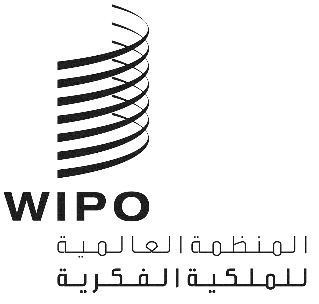 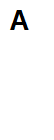 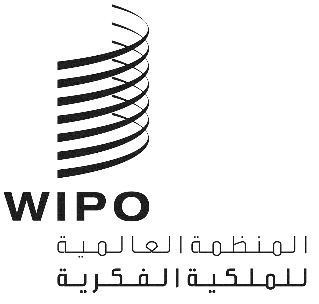 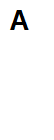 برنامجبرنامج